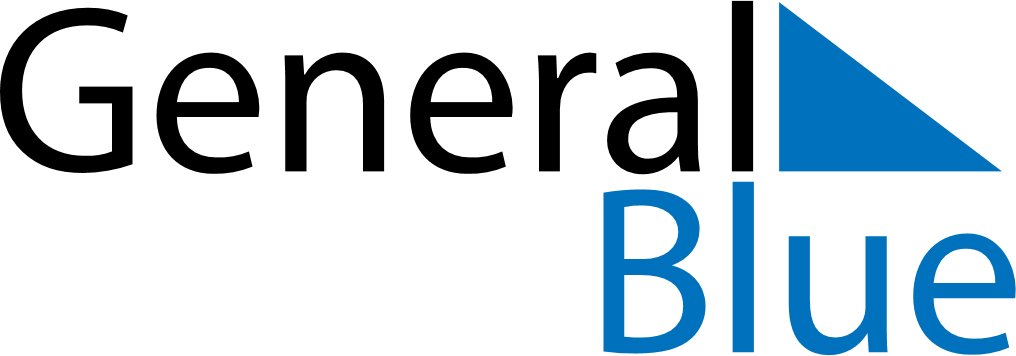 August 2024August 2024August 2024August 2024EcuadorEcuadorEcuadorMondayTuesdayWednesdayThursdayFridaySaturdaySaturdaySunday1233456789101011Declaration of Independence of QuitoDeclaration of Independence of Quito1213141516171718192021222324242526272829303131